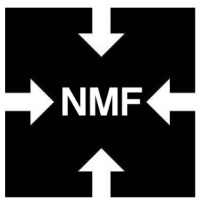 NORMAN MUSIC FESTIVAL X 2017FOOD VENDOR APPLICATIONThursday, April 27, 2017 from 7 pm-2 am (FOOD TRUCKS ONLY – on Crawford)Friday, April 28, 2017 from 4 pm-midnight – Gray Street lot onlySaturday, April 29, 2017 from 11 am-midnight – Gray Street lot or Main StreetNMF IS A THREE DAY FESTIVAL STARTING ON THURSDAY, APRIL 27 AND ENDING SATURDAY, APRIL 29.  HOWEVER, THURSDAY IS ONLY ALL INDOOR VENUES WITH ONE LIMITED STREET CLOSURE FROM 7 PM-2 AM.  FRIDAY FESTIVITIES WILL INCLUDE INDOOR VENUES AND THREE OUTDOOR STAGES; THE DEPOT STAGE, THE OPOLIS STAGE AND IN THE GRAY STREET LOT FROM 4 PM-MIDNIGHT WITH AN ESTIMATED EXPECTED ATTENDANCE OF APPROX. 15,000 PATRONS.  SATURDAY IS THE MAIN FESTIVAL DAY WITH MULTIPLE INDOOR AND OUTDOOR VENUES FROM 11AM-MIDNIGHT AND AN ESTIMATED EXPECTED ATTENDANCE OF APPROX. 80,000 PATRONS.BOOTH SPACES CAN SUPPORT TENT OR TRAILER.  HOOKUP FOR MAXIMUM 20 AMP 110-VOLT ELECTRICITY IS AVAILABLE UPON REQUEST PRIOR TO THE EVENT.  VENDORS MAY BE SUBJECT TO ADDITIONAL FEES FOR NON-TRADITIONAL ELECTRICAL CONNECTIONS.  ELECTRICITY WILL NOT BE PROVIDED DAY OF EVENT WITHOUT PRIOR NOTIFICATION. WATER SOURCE IS AVAILABLE; HOWEVER, DIRECT HOOK-UP IS NOT. VENDORS WILL NEED TO SUPPLY THEIR OWN HOSE FOR WATER HOOKUP.  TENTS, TABLES, AND CHAIRS ARE NOT PROVIDED.MAKE SURE YOUR ORGANIZATION HAS THE PROPER LICENSING TO SELL YOUR PRODUCT. FOOD VENDORS ARE REQUIRED TO HAVE A TEMPORARY FOOD SERVICE LICENSE FROM THE CLEVELAND COUNTY HEALTH DEPARTMENT (REQUIREMENTS MAY VARY UPON THE TYPE OF SETUP). EACH VENDOR LOCATION WILL BE INSPECTED BY THE CLEVELAND COUNTY HEALTH DEPARTMENT BEFORE THE EVENT STARTS. INSPECTORS WILL REQUIRE A FEE PER VENDOR SETUP AT THE EVENT. PLEASE CALL THE CLEVELAND COUNTY HEALTH DEPARTMENT AT (405) 321-4048 FOR MORE INFORMATION.VENDOR NAME_________________________________________________CONCESSION NAME ______________________________________________ADDRESS: ______________________________________________________CITY ____________________ STATE _________________ ZIP _________TELEPHONE (HOME): _____________________ (BUSINESS): ______________EMAIL: _________________________________________________________OK SALES TAX PERMIT # __________________________________________TRAILER: (YES) (NO)  	 TENT: (YES) (NO)	 FOOD TRUCK (100% SELF CONTAINED) (YES) (NO)TRAILER/TRUCK LENGTH (INCLUDING HITCH) ______________ WIDTH__________________HEIGHT _____________________ AWNING ___________________________		FEES:***CERTIFICATE OF INSURANCE AND FOOD/BEVERAGE LICENSES REQUIRED WITH APPLICATION***BOOTH SPACE CANNOT BE GUARANTEED UNTIL ALL CERTIFICATES AND LICENSES ARE RECEIVED.PAYMENT MUST ACCOMPANY APPLICATION AND SHOULD BE MADE PAYABLE TO THE NORMAN MUSIC ALLIANCE.  PLEASE SEND APPLICATION, PAYMENT AND ALL PROOFS TO:Norman Music Alliance c/o Norman Chamber of Commerce115 E. Gray St. - Norman, OK 73069
Questions?  Email Kyla at vendors@normanmusicfestival.com
Be nice.	FOOD:ITEMS INTENDED FOR SALE (WITH RETAIL VALUE)1. _____________________$__________ 	5. _____________________$_________2. _____________________$__________ 	6. _____________________$_________3. _____________________$__________ 	7. _____________________$_________4. _____________________$__________ 	8. _____________________$_________ALL ITEMS WILL BE REVIEWED FOR DUPLICATION BEFORE APPLICATION IS ACCEPTED. SOME ITEMS MAY BE EXCLUSIVE TO VENDORS, THE NORMAN MUSIC FESTIVAL, OR THE NORMAN ARTS ALLIANCE.HOW AND WHERE WILL FOOD BE PREPARED? _________________________________________________ELECTRICITY REQUIREMENTS:120 volt extension cords less than 100’ need to be a MINIMUM of 14 gauge wire120 volt extension cords more than 100’ need to be a MINIMUM of 12 gauge wireAdditional fee may be required for special electricity requirements.Additional AMP fees: □$25 for extra 20 AMPs		□$35 for anything over 40 AMPsWATER NEEDED?   (YES)  □	(NO)  □***EXTENSIONS ARE NOT PROVIDED. VENDOR MUST PROVIDE EXTENSION AND HOSE.*Food Vendors may sell beverages (all bottled beverages must be poured into a cup at point of sale); however, water and alcohol sales are the sole responsibility of the Norman Music Festival and its approved partners. No vendor will be allowed to sell water or alcoholic beverages of any kind.*DEADLINE IS FRIDAY, MARCH 31, 2017; FEES ARE NON-REFUNDABLE AFTER THIS DATE.□$100 FOOD TRUCK (100% SELF CONTAINED) ON CRAWFORD (THURSDAY NIGHT ONLY)   Three (3) spots available□$700 FOOD TRUCKS OR TRADITIONAL TRAILERS IN GRAY STREET LOT (FRIDAY AND SATURDAY)  Nine (9) spots available – Water and Electric available□$700 FOOD TRUCKS (100% SELF CONTAINED) ON 100 EAST MAIN BLOCK (SATURDAY ONLY)  Two (2) spots available□$1,000 FOOD TRUCKS (100% SELF CONTAINED) ON 200 EAST MAIN BLOCK(SATURDAY ONLY)  Four (4) spots available □$250 FOOD TRUCKS (100% SELF CONTAINED) ON 100 WEST MAIN BLOCK(SATURDAY ONLY)   Five (5) spots available(Booth fee) ________ + (AMP fee) _________= Total Cost _________